оброго дня, пропоную вам свій дизайн для вашого чудового бренду.  Дизайн зображений у вигляді мокапу у паперовій упаковці які актуальні для ринку Європейського ринку за їх любові до екології. Дизайн виконаний у простому але приємному стилі, напрямок брався на привертання уваги до продукту, де наступним за розміром після логотипу є назва самої продукції, також виділене адаптивне місце для стікеру з зображенням товару. Якщо ви оберете мйі дизайн буду дуже радий співпрацювати з вами, адаптувати цей дизайн під інші формати пакувань та розробити задню сторону(не можливо було виконати бо немає достатньо чітких зображень задньої сторони). Також адаптувати більш чітко місце для наклейки стікера товару. Такуж подальшу співпрацю і інший спектр послуг з радістю надам за більш привабливою ціною, за своїм бажанням підтримувати український бізнес та його зростання ;)
Зразок нижче.P.S Вас напевне занепокоїть відсутність великої кількості робіт в моєму порт фоліо, це пов’язано з тим що я студент і відійшов від дизайнерської справи заробляючи на навчання іншою роботою, але через війну роботу я втратив, а через велику конкуренцію людей з більшим порт фоліо майже не отримую роботи за напрямков в якому я здатен показувати результат, тому буду дуже радий співпраці з вами. Також я постійно на комунікації і відповідально відношусь до роботи і правок.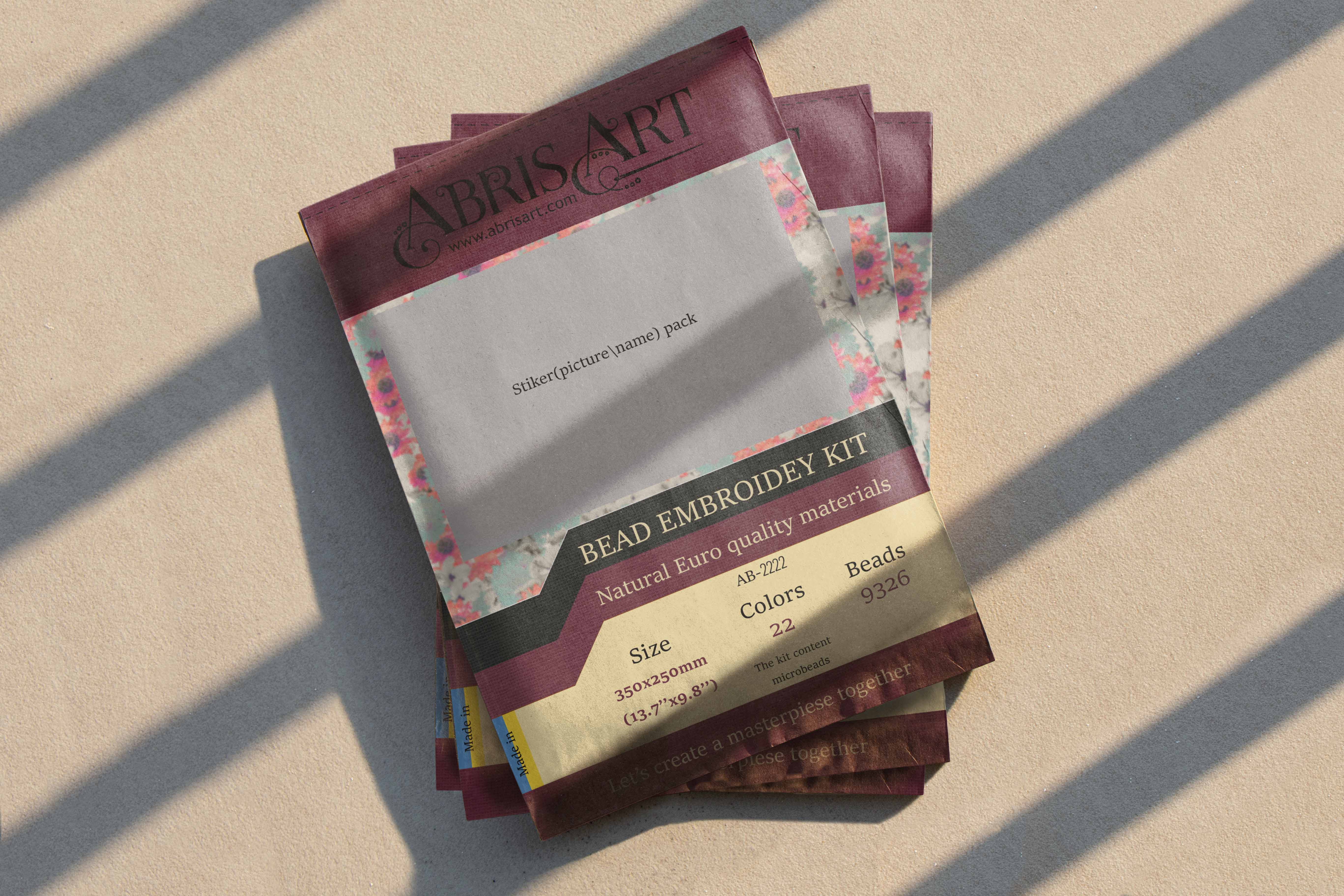 